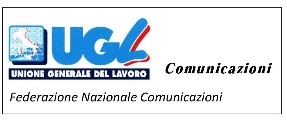 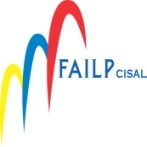 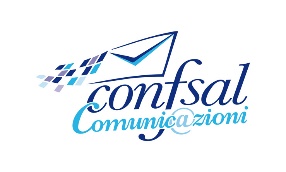 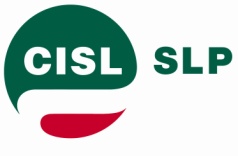 							Dr. Ignazio VACCA							Risorse Umane e Organizzazione - R.I.							Poste Italiane S.p.A.							Viale Europa, 175							00144   R O M ARoma, 20 Marzo 2018Oggetto:- Richiesta convocazione della Commissione per la classificazione del personale.-Le scriventi OO.SS. con la presente chiedono una urgente convocazione della Commissione nazionale per la classificazione del personale di cui all’art. 20 del vigente CCNL per discutere delle problematiche presenti in ambito MBPA.Si resta in attesa di un cenno di riscontro.Cordiali salutiLE SEGRETERIE NAZIONALISLP- CISL                             FAILP-CISAL                  CONFSAL COM         FNC-UGL COM.NI       L.Burgalassi                           W. De Candiziis                     R..Gallotta                     S.Muscarella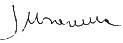 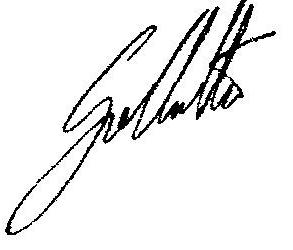 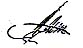 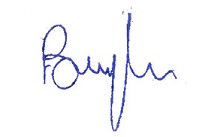 